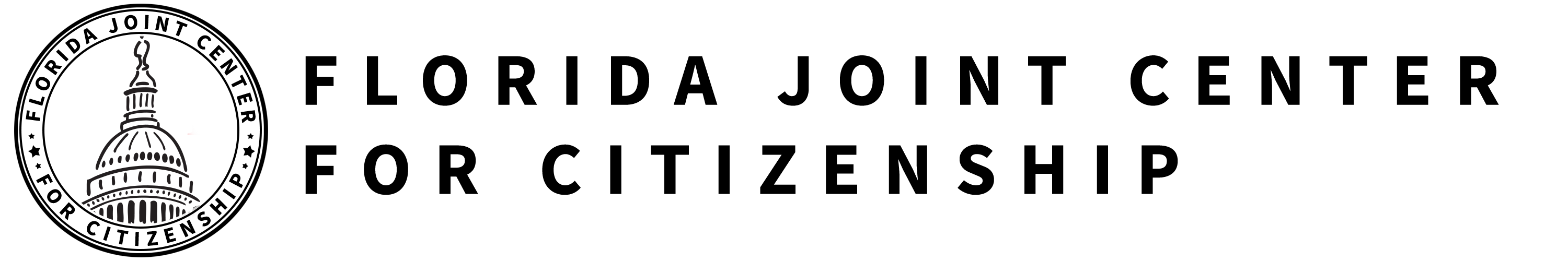 INFLUENCES ON COLONISTS’ VIEWS OF GOVERNMENTSS.7.C.1.2 Trace the impact that the Magna Carta, English Bill of Rights, Mayflower Compact, and Thomas Paine’s Common Sense had on the colonists’ views of government. TABLE OF CONTENTSLesson SummaryEssential QuestionWhat were some of the key influences on the colonists’ views of government? NGSSS BenchmarkSS.7.C.1.2 Trace the impact that the Magna Carta, English Bill of Rights, Mayflower Compact, and Thomas Paine’s Common Sense had on colonists’ views of government.Florida StandardsLAFS.68.RH.1.1		LAFS.68.RH.1.2		LAFS.68.RH.2.4		LAFS.68.RH.3.7LAFS.68.WHST.1.2		LAFS.68.WHST.4.10		LAFS.7.SL.1.1			LAFS.7.SL.1.2OverviewIn this lesson, students will learn about the ideas that influenced the colonists’ views of government.Learning Goals/Benchmark ClarificationsStudents will identify the important ideas contained in the Magna Carta, English Bill of Rights, Mayflower Compact, and Common Sense. Students will evaluate the impact that the Magna Carta, English Bill of Rights, Mayflower Compact, and Common Sense had on the purposes of government. Benchmark Content LimitsItems will not require students to address the origin of ideas in the Magna Carta, English Bill of Rights, Mayflower Compact, and Common Sense. Civics EOC Reporting CategoryReporting Category 1 – Origins and Purposes of Law and Government Suggested Time Frame Two 45-50 minute class periodsCivics Content VocabularyCommon Sense, compact, English Bill of Rights, due process, limited government, limited monarchy, Magna Carta, Mayflower Compact, Preamble, rights, rule of law, self-government, Thomas PaineInstructional Strategies Guided reading		Collaborative learning		Inquiry with primary sources MaterialsComputer with internet access to project lesson activity sheets Student activity sheets and reading materials:Colonial Influences: Anticipation Activity, Reading pgs. 1 and 2, and Activity from iCivics: http://www.icivics.org/teachers/lesson-plans/colonial-influencesUnderstanding the Influence student activity sheetEvaluating the Impact on Government student activity sheet  Lesson Activities and Daily Schedule Please use the chart below to track activity completion. Suggested Student Activity SequenceTo begin this lesson, place students into pairs and pass out the “Colonial Influences, Anticipation Activity” student activity sheet from iCivics: http://www.icivics.org/teachers/lesson-plans/colonial-influences.Explain to students that the U.S. Constitution is based on the “big ideas” listed on the activity sheet. Instruct students to work with their partner to brainstorm what they know about each “big idea” and to write their understanding for each term on the activity sheet. Have students share out. Lead students to the definitions for each “big idea” from the Civics Content Vocabulary section. Instruct students to write each definition in “The Class Definition” row of their activity sheet. Pass out the “Colonial Influences, Reading pgs. 1 and 2” from iCivics: http://www.icivics.org/teachers/lesson-plans/colonial-influences and the “Understanding Influences” student activity sheet. Read the first two paragraphs aloud as a whole class. Pose the following questions for discussion: “What is the main idea from the first two paragraphs? What does this tell you about who influenced the colonists ideas about government?”Explain to students that they will read about five different historical documents that have influenced the colonists’ ideas about government. Their task is to read about each document, explain its main purpose, identify the “big idea” that emerged from the document and explain the relationship between the big idea and the document in their own words.  Instruct students to work with their partner to read the Magna Carta section and complete the corresponding row on their activity sheet. Pose the following questions for discussion: “What is the big idea that emerged from the Magna Carta? What evidence in the text led you to your answer?” Explain to students that the Magna Carta provided the idea of limited government, but more specifically a limited monarchy. A limited monarchy is a system of government in which the king or queen shares authority with an elected legislature and agrees to be bound by a constitution or a set of laws. Instruct students to add this term to the back of their activity sheet. Direct student attention to the Mayflower Compact section of the reading. Ask the students to define the term “compact”. Lead students to the understanding that a compact is an official agreement made by two or more parties. Instruct students to add this definition to the back of their student activity sheet. Provide time for students to complete the reading and activity sheet for the Mayflower Compact, English Bill of Rights, and Cato’s Letters.Read together the section for Common Sense. Instruct students to write down the main purpose of the pamphlet on their activity sheet. Share with students that Thomas Paine’s Common Sense supported the colonists seeking independence from England. The pamphlet supported the idea of self-government for the colonists and spoke out against the king restricting the colonists’ rights. Instruct students to take notes on their activity sheet. Pose the following question for discussion: “How would you summarize the important ideas contained in the Magna Carta, English Bill of Rights, Mayflower Compact, Cato’s Letters and Common Sense?”Instruct students to write a summary statement on their activity sheet. Explain to students that now that they know the big ideas of each document, they will look at how these ideas impacted the colonists’ views of government by looking at how these ideas are incorporated into the U.S. Constitution and Bill of Rights. Pass out the “Evaluating the Impact on Government” student activity sheet and explain to students that their task is to read each passage from the U.S. Constitution and Bill of Rights, summarize the passage in their own words, determine the big idea that influenced the passage and write down the evidence that led them to their answer. Provide time for students to work with their partner to complete the activity sheet.Monitor student work. Point out to students that the last passage of the “Evaluating the Impact on Government” student activity sheet is from the Preamble of the U.S. Constitution. Project the text for the Preamble: We the People of the United States, in Order to form a more perfect Union, establish Justice, insure domestic Tranquility, provide for the common defence, promote the general Welfare, and secure the Blessings of Liberty to ourselves and our Posterity, do ordain and establish this Constitution for the United States of America.Explain to students that the Preamble outlines the purposes of our government: form a more perfect union by creating a government that works for all (self-government and rule of law), establish justice to ensure there is a fair system of laws (rule of law, due process), insure domestic tranquility which means to promote peace in the country (rights), protect the country from other countries or people that might try to harm us by providing for the common defense (rights), promote the general welfare by creating a better life for all (self-government and rule of law), and to secure the blessings of liberty to ourselves and our posterity which means to secure liberty and freedom to this and future generations (rights). Pose the following questions for discussion: “Do the big ideas we have learned about in this lesson relate to the purposes of government that are outlined in the Preamble? What does this tell you about the impact of these big ideas?”Instruct students to work with their partner to brainstorm and write answers on their own notebook paper. Have students share out and discuss as a whole class.   Checking for Understanding (Formative Assessment): Instruct students to write a well-crafted informative response using one of the following prompts: Prompt 1Explain how the big ideas that emerged from the historical documents you read about in this lesson  have been incorporated into the U.S. Constitution. Prompt 2Explain how the Magna Carta, English Bill of Rights, Mayflower Compact, and Common Sense have impacted the purposes of government. 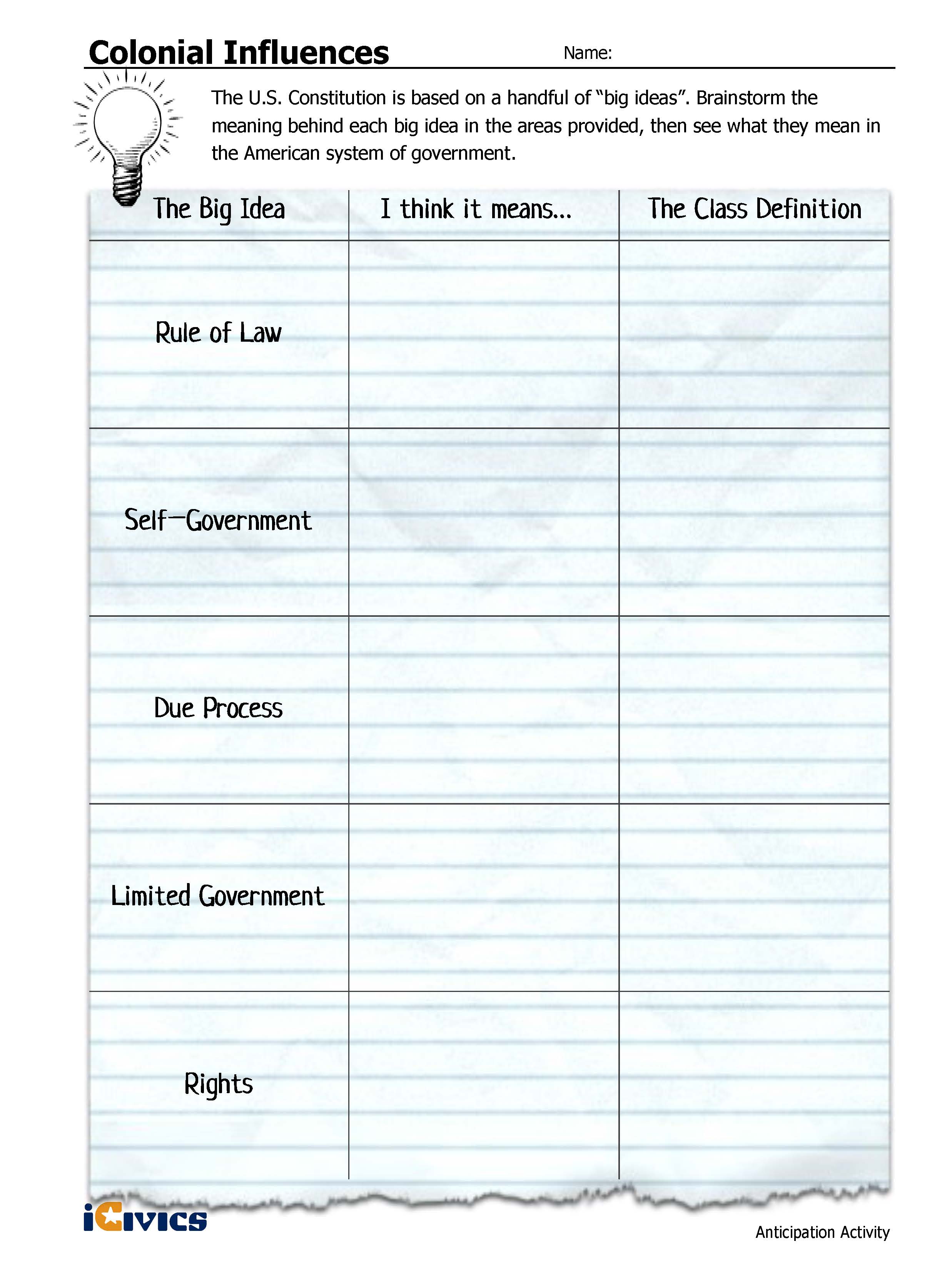 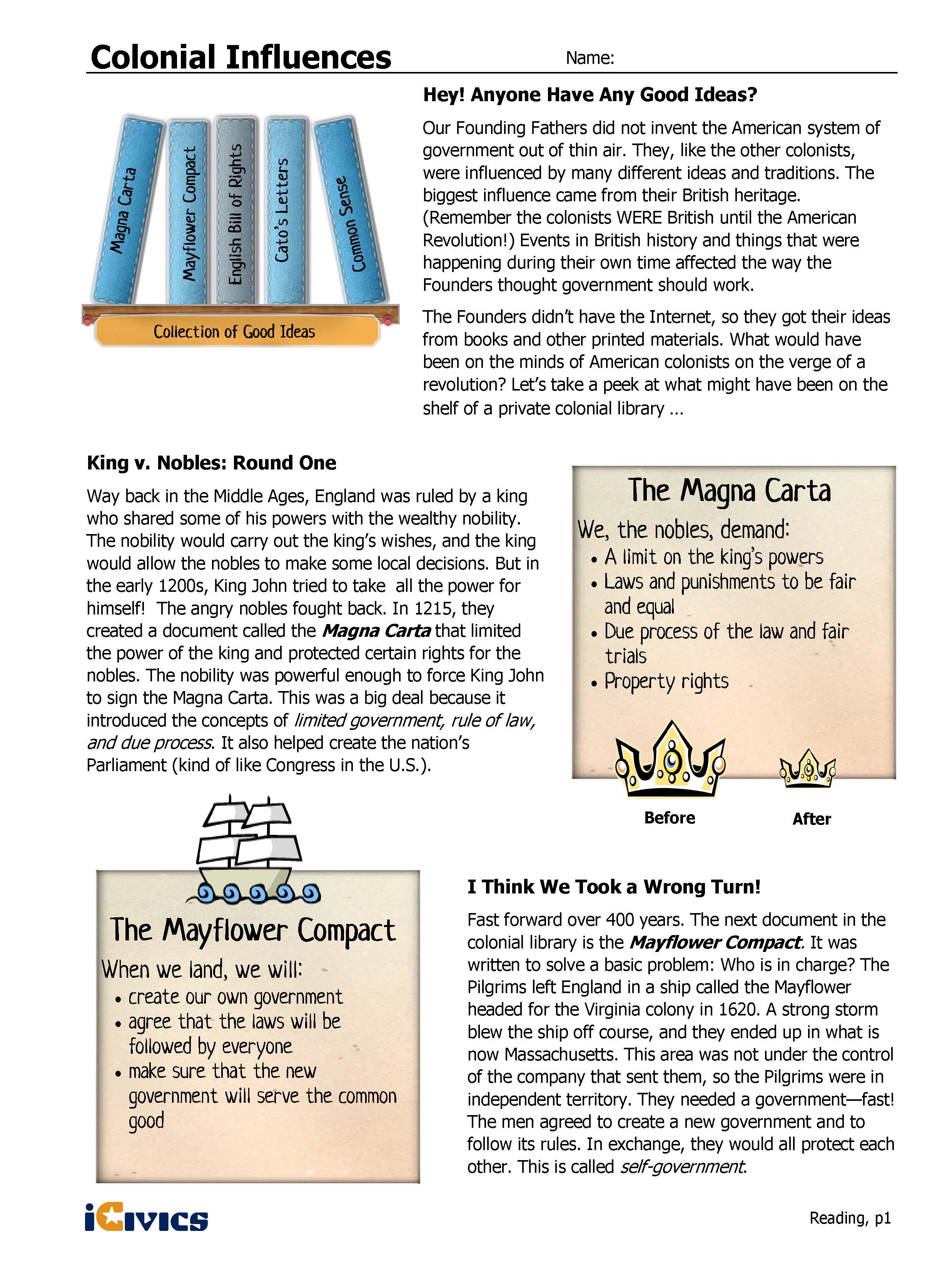 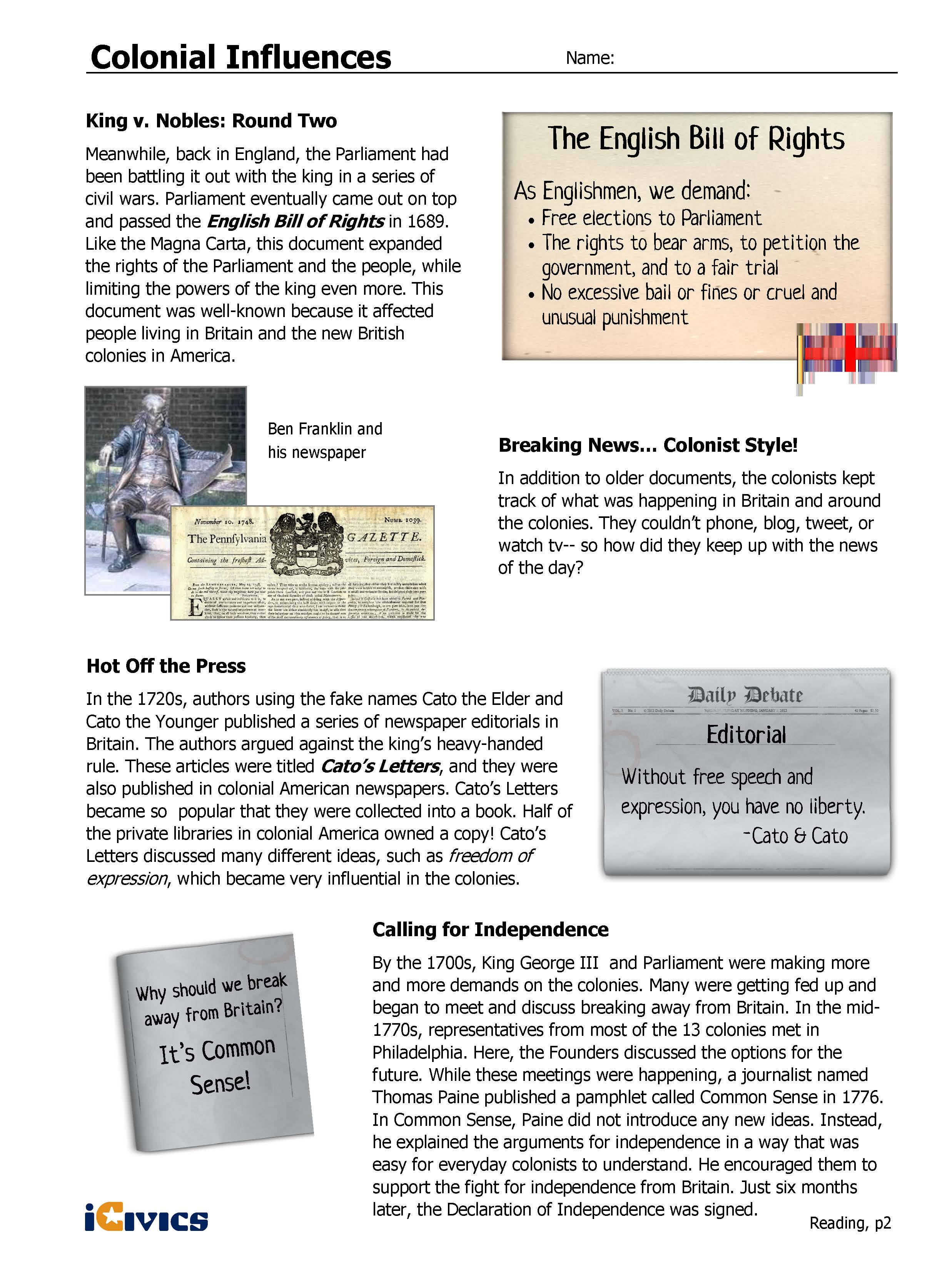 Understanding the InfluenceDirections: Using your reading, explain the main purpose of each document, identify the “big idea” that emerged from the document and explain the big idea and its relationship to the document in your own words. Evaluating the Impact on Government Directions: Using what you have learned about the big ideas from each document, determine how these influences appear in the U.S. Constitution. Read each passage below, mark text that helps you identify the main idea, and write the main idea in your own words. Then, determine which of the following concepts influenced the passage and the evidence from the text that supports your answer.  Adapted from iCivics Colonial Influences: http://www.icivics.org/teachers/lesson-plans/colonial-influencesSourceColonial Influences Lesson Plan from iCivics: http://www.icivics.org/teachers/lesson-plans/colonial-influences Understanding the Influence – Sample Answers Directions: Using your reading, explain the main purpose of each document, identify the “big idea” that emerged from the document and explain the big idea and its relationship to the document in your own words. Evaluating the Impact on Government – Sample Answers Directions, Using what you have learned about the big ideas from each document, determine how these influences appear in the U.S. Constitution. Read each passage below, mark text that helps you identify the main idea, and write the main idea in your own words. Then, determine which of the following concepts influenced the passage and the evidence from the text that supports your answer.  Civics Content VocabularyEssential Teacher Content Background Information1.  Core documents that impacted the colonists’ view of government  Several core documents impacting the colonists’ views of government reflect Enlightenment values.  These documents include the English Magna Carta, the English Bill of Rights, the Mayflower Compact and Common Sense by Thomas Paine.2.  Document analysis of the Magna Carta, English Bill of Rights, Mayflower Compact, and Common Sense3.  Mayflower Compact text (spelling and capitalization in original)In the name of God, Amen. We whose names are underwritten, the loyal subjects of our dread Sovereign Lord King James, by the Grace of God of Great Britain, France and Ireland, King, Defender of the Faith, etc. Having undertaken, for the Glory of God and advancement of the Christian Faith and Honour of our King and Country, a Voyage to plant the First Colony in the Northern Parts of Virginia, do by these presents solemnly and mutually in the presence of God and one of another, Covenant and Combine ourselves together into a Civil Body Politic, for our better ordering and preservation and furtherance of the ends aforesaid; and by virtue hereof to enact, constitute and frame such just and equal Laws, Ordinances, Acts, Constitutions and Offices, from time to time, as shall be thought most meet and convenient for the general good of the Colony, unto which we promise all due submission and obedience. In witness whereof we have hereunder subscribed our names at Cape Cod, the 11th of November, in the year of the reign of our Sovereign Lord King James, of England, France and Ireland the eighteenth, and of Scotland the fifty-fourth. Anno Domini 1620.DayTask #Steps in LessonDescriptionCompleted?Yes/NoDay OneTask 11-4Hook ActivityDay OneTask 25-17Colonial Influences ReadingDay TwoTask 318-27Evaluating the Impact on Government ActivitiesDay TwoTask 428Checking for UnderstandingDocumentMain purpose of the documentBig idea from the documentExplanation of big ideaMagna CartaMayflower CompactEnglish Bill of RightsCato’s LettersCommon SenseSummary StatementPassageWhat does this mean in your own wordsBig IdeaEvidence from text“This Constitution and the laws of the United States ... shall be the supreme law of the land.” All government officials “shall be bound by an oath to support this constitution.” – Article VIThe first ten amendments in the Bill of Rights guarantees certain rights and freedoms that include: Freedom of speech, the press, and religion, right to petition the government and to bear arms The U.S. Constitution created three branches of government. Each branch is given the power to check, or limit the power of the other two. The system of checks and balances keeps any one branch from getting too powerful.“No person shall...be deprived of life, liberty, or property, without due process of law”U.S. Constitution, 5th Amendment“We the People of the United  States...do ordain and establish this Constitution for the United States of America.”  DocumentMain purpose of the documentBig idea from the documentExplanation of big ideaMagna CartaThe Magna Carta’s main purpose was to limit the power of the king and protect certain rights for the nobles. limited governmentThe Magna Carta limited the king’s power and provided the people with rights and due process.   Mayflower CompactThe Mayflower Compact was created to give the Puritans a government.A compact is an official agreement made by two or more parties. self-governmentThrough the Mayflower Compact, the Puritans agreed to laws that will be followed by everyone and make sure that the new government will serve the common good.English Bill of RightsThe English Bill of Rights expanded the rights of the Parliament and the people and limited the rights of the king. rightsThe English Bill of Rights created free elections, the right to bear arms, petition the government and a fair trial. It also ended excessive bail and cruel and unusual punishment. Cato’s LettersCato’s Letters were newspaper editorials that focused on freedom of expression.rightsCato’s Letters supported the right to freedom of expression and speech. Common SenseCommon Sense communicated the ideas for independence and made it easy to understand for everyday colonists. self-government, rightsCommon Sense supported the idea of the colonies being independent from England in order to self govern and protect their rights. PassageWhat does this mean in your own wordsBig IdeaEvidence from text“This Constitution and the laws of the United States ... shall be the supreme law of the land.” All government officials “shall be bound by an oath to support this constitution.” – Article VI The Constitution is the supreme law of the land and all government officials are required to follow the Constitution. Rule of Lawsupreme law of the land, all government officials shall by boundThe first ten amendments in the Bill of Rights guarantees certain rights and freedoms that include: Freedom of speech, the press, and religion, right to petition the government and to bear arms The Bill of Rights guarantees certain rights and freedoms. RightsBill of Rights guarantees certain rights and freedomsThe U.S. Constitution created three branches of government. Each branch is given the power to check, or limit the power of the other two. The system of checks and balances keeps any one branch from getting too powerful.The U.S. Constitution has three branches of government that are limited and can check each other. Limited governmentEach branch is given the power to check, or limit the power of the other two.“No person shall...be deprived of life, liberty, or property, without due process of law”U.S. Constitution, 5th AmendmentNo person shall be deprived due process.Due processdue process of law“We the People of the United States...do ordain and establish this Constitution for the United States of America.”  We the people establish the Constitution. Self-government We the PeopleWord/TermPart of Speech DefinitionCommon Senseproper nouna pamphlet published by Thomas Paine in 1776 to convince the American colonists to support becoming independent from Englandcompactnounan official agreement made by two or more partiesdue processnounthe right of people accused of crimes to have laws that treat them fairly, so that they cannot lose their life or freedom without having their legal rights protectedEnglish Bill of Rightsproper nouna government document that expanded the powers of the English Parliament and expanded the rights of the people, as well as further limited the rights of the king; written by the members of the English Parliament in 1689limited governmentproper nouna government that has been limited in power by a constitution, or written agreementlimited monarchynouna system of government in which the king or queen shares authority with an elected legislature and agrees to be bound by a constitution or a set of laws, also known as a constitutional monarchy Magna Cartaproper nouna government document that limited the power of the king of England and protected the rights of the nobility; written by the English nobles in 1215Mayflower Compactproper nounan agreement between individuals that created a government that would provide order and protect the rights of the colonists; written by a group of English Puritans in Massachusetts in 1620Preambleproper nounthe introduction to the U.S. Constitutionrightsnouna set of things that people believe they should be free to dorule of lawnounthe idea that those who govern must follow the laws; no one is above the lawself-governmentnounpopular or representative system where the people create and run their own governmentThomas Paineproper nounthe colonial journalist who wrote Common Sense in 1776This section addresses the following issues: Core documents that impacted the colonists’ view of governmentDocument analysis of the Magna Carta, English Bill of Rights, Mayflower Compact, and Common Sense Mayflower Compact text (spelling and capitalization in original)Document NameDateDocument Country of OriginPurpose of DocumentCore Themes and InfluencesMagna Carta (The Great Charter of Freedoms)1215EnglandRequired King John of England to protect certain rightsLimited King’s powersProtected subjects’ privileges(Note:  While these goals were not achieved, the document became an important symbol for those who wished to show that the king was bound by law) Writ of habeas corpusRule of constitutional lawDevelopment of common lawBill of Rights (An Act Declaring the Rights and Liberties of the Subject and Settling the Succession of the Crown)1689EnglandRestate in statutory form the Declaration of Rights presented by the Convention Parliament to William and Mary inviting them to become joint sovereigns of EnglandLists rights for citizens and permanent residents of a constitutional monarchyIncluded the right to petition the monarchIncluded the right to bear arms in defenseEmphasizes the importance of the consent of the people Influenced the U.S. Bill of Rights (1791)Mayflower Compact1620American coloniesSet up a government and write first written laws for the new settlers arriving at Plymouth Rock (now Provincetown Harbor, Cape Cod, Massachusetts)Fair and equal laws for the general good of the settlementWill of the majoritySocial contract where the settlers consented to follow the Compact’s rules for the sake of the survival of the new colony John Adams and others have referred to it as the foundation of the U.S. Constitution Common Sense by Thomas Paine (published anonymously)1776American coloniesPlaced the blame for the British colonists on King George IIIChallenged the authority of the British government and the royal monarchyPublished anonymously, the document advocated that the colonists declare their independence from the British crownAdvocated a movement for sovereignty of the people, a written constitution, and effective governmental checks and balances